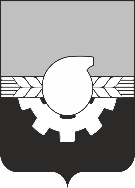 АДМИНИСТРАЦИЯ ГОРОДА КЕМЕРОВОПОСТАНОВЛЕНИЕот 17.05.2023 № 1562О демонтаже незаконно размещенных объектовРуководствуясь решением Кемеровского городского Совета народных депутатов от 19.10.2018 № 171 «Об утверждении Положения «О порядке освобождения земельных участков, находящихся в муниципальной собственности города Кемерово, и земельных участков на территории города Кемерово, государственная собственность на которые не разграничена, 
от незаконно размещенных на них объектов, не являющихся объектами капитального строительства, в том числе осуществления демонтажа 
и (или) перемещения таких объектов»1. Принять решение о демонтаже незаконно размещенных железных столбов в количестве 5 штук, не являющихся объектами капитального строительства, владелец которых неизвестен, расположенных на земельном участке, государственная собственность на который не разграничена, 
по адресу: г. Кемерово, Рудничный район, пер. Бачатский (между домами 
№ 139 и № 143 по ул. Береговой).2. Вывоз и хранение демонтированных объектов осуществить силами специализированной организации.3. Утвердить состав комиссии по демонтажу незаконно размещенных объектов согласно приложению к настоящему постановлению.4. Комиссии по демонтажу незаконно размещенных объектов осуществить мероприятия по демонтажу указанных в пункте 1 настоящего постановления незаконно размещенных объектов не позднее 31 декабря 2023 года.5. Комитету по работе со средствами массовой информации администрации города Кемерово (А.И. Боташева) обеспечить официальное опубликование настоящего постановления и разместить настоящее постановление на официальном сайте администрации города Кемерово 
в информационно-телекоммуникационной сети «Интернет».6. Контроль за исполнением настоящего постановления возложить 
на первого заместителя Главы города В.П. Мельника.Глава города                                                                                         Д.В. АнисимовПРИЛОЖЕНИЕк постановлению администрации города Кемеровоот 17.05.2023 № 1562СОСТАВкомиссии по демонтажу незаконно размещенных объектовПредседатель комиссии:Кондратьев Алексей Владимировичначальник управления архитектуры и градостроительства администрации города КемеровоЧлены комиссии:Казакова Мария Александровнаконсультант-советник отдела муниципального земельного контроля управления архитектуры и градостроительства администрации города КемеровоЧвала Екатерина Борисовнаконсультант-советник отдела муниципального земельного контроля управления архитектуры и градостроительства администрации города Кемерово